Государственное бюджетное образовательное учреждение высшего профессионального образования «Красноярский государственный медицинский университет имени профессора В.Ф. Войно-Ясенецкого» Министерства здравоохранения иРоссийской ФедерацииГБОУ ВПО КрасГМУ им. проф. В.Ф.Войно-Ясенецкого Минздрава РоссииКафедра фармакологии с курсами клинической фармакологии, фармацевтической технологии и ПОМЕТОДИЧЕСКИЕ УКАЗАНИЯДЛЯ ОБУЧАЮЩИХСЯ по дисциплине «Фармакология»для специальности 060103 –  Педиатрия  (очная форма обучения) К ПРАКТИЧЕСКОМУ ЗАНЯТИЮ № 28ТЕМА: « Антибиотики (продолжение)»Утверждены на кафедральном заседании  протокол № 2 от «22» сентября 2014 г.Заведующий кафедройк.м.н., доцент  _________________ Веселова О.Ф.Составитель (ли):ассистент  ________________ Шалда Т.П.Красноярск 20141. Тема: «Антибиотики (продолжение)»2.Форма организации занятия: практическое занятие. 3. Значение темы Значительный раздел частной фармакологии посвящен вопросам противомикробной терапии. Данные вещества часто используются в  практической медицине  для лечения бактериальных, протозойных и паразитарных инфекции.4. Цели обучения.- общая: обучающийся должен обладать общая: обучающийся должен обладать способностью и готовностью анализировать социально-значимые проблемы и процессы, использовать на практике методы гуманитарных, естественнонаучных, медико-биологических и клинических наук в различных видах профессиональной и социальной деятельности (ОК-1);  способностью и готовностью реализовать этические и деонтологические аспекты врачебной деятельности в общении с коллегами, средним и младшим медицинским персоналом, взрослым населением и подростками, их родителями и родственниками (ПК-1); способностью и готовностью  к формированию системного подхода к анализу медицинской информации, опираясь на всеобъемлющие принципы доказательной медицины, основанной на поиске решений с использованием теоретических знаний и практических умений в целях совершенствования профессиональной деятельности (ПК-3); способностью и готовностью назначать больным адекватное (терапевтическое и хирургическое) лечение в соответствии с выставленным диагнозом, осуществлять алгоритм выбора медикаментозной и немедикаментозной терапии больным с инфекционными и неинфекционными заболеваниями, к ведению физиологической беременности, приему родов (ПК-20); способностью и готовностью использовать нормативную документацию, принятую в здравоохранении (законы Российской Федерации, технические регламенты, международные и национальные стандарты, приказы, рекомендации, терминологию, международные системы единиц (СИ), действующие международные классификации), а также документацию для оценки качества и эффективности работы медицинских организаций (ПК-27); способностью и готовностью изучать научно-медицинскую информацию, отечественный и зарубежный опыт по тематике исследования (ПК-31);- учебная:- знать – классификацию и основные характеристики лекарственных средств, фармакодинамику и фармакокинетику, показания и противопоказания к применению лекарственных средств, побочные эффекты; общие принципы оформления рецептов и составления рецептурных прописей лекарственных средств;  - уметь –  пользоваться учебной, научной, научно-популярной литературой, сетью Интернет для профессиональной деятельности; анализировать действие лекарственных средств по совокупности их фармакологических свойств и возможность их использования для терапевтического лечения; выписывать рецепты лекарственных средств, использовать различные лекарственные формы при лечении определенных патологических состояний, исходя из особенностей их фармакодинамики и фармакокинетики; оценивать возможные  проявления при  передозировке лекарственных средств и способы их устранения;- владеть - навыками применения лекарственных средств при лечении, реабилитации и профилактике различных заболеваний и патологических состояний.5. План изучения темы:5.1. Контроль исходного  уровня знанийТестовые задания по теме «Антибиотики (продолжение)» Входной контрольВариант 1.1. АНТИБИОТИКИ, НАРУШАЮЩИЕ ФУНКЦИИ ЦИТОПЛАЗМАТИЧЕСКОЙ МЕМБРАНЫ:цефалоспориныкарбапенемымонобактамыфторхинолонымакролиды2. АНТИБИОТИКИ, РЕЗИСТЕНТНОСТЬ К КОТОРЫМ РАЗВИВАЕТСЯ БЫСТРО:эритромицинпенициллиныцефалоспоринытетрациклиныаминогликозиды3. АНТИБИОТИКИ С ПРЕИМУЩЕСТВЕННЫМ ДЕЙСТВИЕМ ПО ГРАМ (+) МИКРООРГАНИЗМЫ:монобактамыполипептидытетрациклинылинкозамины4. АНТИБИОТИКИ ШИРОКОГО СПЕКТРА ДЕЙСТВИЯ:цефалоспоринылинкозаминымонобактамыциклические полипептиды5.  Β – ЛАКТАМНЫЕ АНТИБИОТИКИ:канамицинцефалоспориныдоксициклинглинкомицин ванкомицин6.  ПО ХИМИЧЕСКОМУ СТРОЕНИЮ К АМИНОГЛИКОЗИДАМ ОТНОСЯТСЯ:амикацинкарбапенемылинкомицин ванкамицин7. АНТИБИОТИКИ С ПРЕИМУЩЕСТВЕННЫМ ДЕЙСТВИЕМ НА ГРАМ (-) МИКРООРГАНИЗМЫ:линкозамины ванкомицин монобактамыаминогликозиды8. ПОЛУСИНТЕТИЧЕСКИЕ ПЕНИЦИЛЛИНЫ:аминопенициллиныбензилпенициллиныбициллиныфеноксиметипенициллины9. РЕЗЕРВНЫЕ АНТИБИОТИКИ, ПРЕПАРАТЫ ДЛЯ ЭМПИРИЧЕСКОЙ ТЕРАПИИ ТЯЖЕЛЫХ ИНФЕКЦИОННЫХ ЗАБОЛЕВАНИЙ:аминогликозидыфторхинолонымакралидыкарбапенемы10. АНТИМИКРОБНОЙ АКТИВНОСТЬЮ (ГРАМ (+) КОККИ, ЭНТЕРОБАКТЕРИИ, СИНЕГНОЙНАЯ ПАЛОЧКА) ОБЛАДАЮТ ЦЕФАЛОСПОРИНЫ: I поколения II поколенияIII поколения IV поколения Вариант 2.АНТИБИОТИКИ НАРУШАЮЩИЕ СИНТЕЗ МИКРОБНОЙ КЛЕТКИ ВО ВРЕМЯ МИТОЗА:пенициллиныфторхинолоныаминогликозиды макролиды карбапенемы БАКТЕРИОСТАТИЧЕСКИЕ АНТИБИОТИКИ: карбапенемымонобактамы цефалоспорины фторхинолоныАНТИБИОТИКИ, РЕЗИСТЕНТНОСТЬ К КОТОРЫМ РАЗВИВАЕТСЯ МЕДЛЕННО: стрептомицин эритромицинлинкомицин цефалоспориныК Β-ЛАКТАМНЫМ АНТИБИОТИКАМ ОТНОСЯТСЯ:карбапенемымакраллиды фторхинолоныгаминогликозидыПОЛУСИНТЕТИЧЕСКИЕ ПЕНИЦИЛЛИНЫ:карбоксипенициллиныбензилпенициллиныбициллиныфеноксиметипенициллиныЦЕФАЛОСПОРИН I ПОКОЛЕНИЯ:цефуроксимцефексимцефепимцефазолинцефатоксимАНТИМИКРОБНОЙ АКТИВНОСТЬЮ (E. COLI, ГРАМ (+) КОККИ, ГРАМ (+) АНАЭРОБЫ) ОБЛАДАЮТ ЦЕФАЛОСПОРИНЫ: I поколенияII поколения III поколения IV поколения КАРБАПЕНЕМ II ПОКОЛЕНИЯ: имипенем тиенампримаксин меропенемГЕНТАМИЦИН ОТНОСИТСЯ К АНТИМИКРОБНЫМ ЛЕКАРСТВЕННЫМ СРЕДСТВОМ: широкого спектра действия с преимущественным действием на гр (+) микроорганизмы с преимущественным действием на гр (-) микроорганизмы MRSAАНТИМИКРОБНОЕ ЛЕКАРСТВЕННОЕ СРЕДСТВО, КОТОРОЕ ПО ХИМИЧЕСКОГО СТРОЕНИЮ, ОТНОСИТСЯ К ГРУППЕ МАКРОЛИДЫ:канамицин нистатин ванкомициназитромицин5.2. Основные понятия и положения темы «Антибиотики (продолжение)»Термин «антибиотики» в настоящее время объединяет все лекарственные препараты, подавляющие жизнедеятельность возбудителей инфекционных заболеваний, таких как бактерии, грибы, простейшие. Антибиотики, как правило, являются продуктами жизнедеятельности микроорганизмов или их полусинтетическими аналогами. Эти вещества синтезируются микроорганизмами в процессе антибиоза как результат антагонистических взаимоотношений между видами. Действие антибактериального лекарственного средства на организм:Бактериостатическое – когда ЛС, воздействуя на среду обитания микроорганизма, вступает во взаимодействие с токсинами микроорганизмов или продуктами их жизнедеятельности.Бактерицидное – когда ЛС оказывает прямое воздействие на микроорганизмы, прекращая их жизнедеятельность.Пути получения антибиотиков:Биосинтетический – из культуральной жидкости, в которой развивается микроорганизм - продуцент.Полусинтетический - получают на основе биосинтетического, путем модификации макромолекулы антибиотика (отщепление определенных конечных группировок ферментами и присоединение химическим путем к остатку макромолекулы различных радикалов)Синтетический – полностью синтезируется молекула антибиотикаАнтимикробная  терапия может быть двух видов - этиотропная и эмпирическая. Этиотропная терапия – целенаправленное применение антибиотиков против установленного возбудителя инфекции. Данный вид терапии является наиболее рациональным.Эмпирическая терапия - это применение антибиотиков до получения сведений о возбудителе и его чувствительности к этим препаратам. Эмпирическая терапия проводится с учетом наиболее вероятных возбудителей данной инфекции и их предполагаемой чувствительности к доступным антимикробным препаратам. Принципы рациональной антимикробной терапии: Выбор антибиотика с учетом предполагаемого возбудителяВыбор оптимального препарата в зависимости от характера инфекционно-воспалительного процесса, локализации и тяжести теченияВыбор оптимальной дозы, кратности и пути введенияОценка эффективности антибиотикотерапии через 48-72 часаОбоснованная замена антимикробного препарата другимРис.1. Классификация основных возбудителей бактериальных инфекций.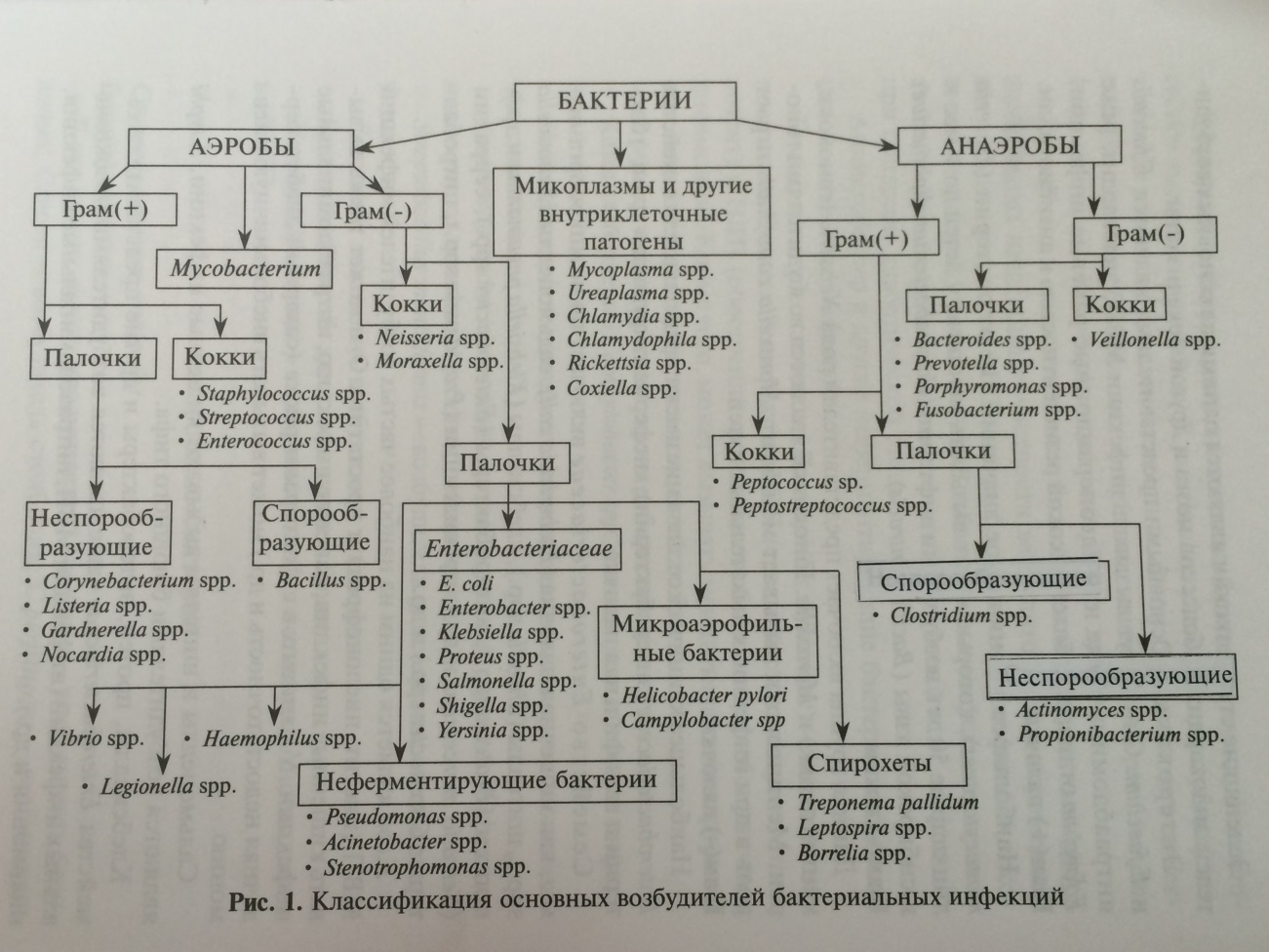 Принципы классификации антибиотиков.По спектру действия По химическому строению:Все антибиотики по механизму действия  и противомикробному эффекту делят на  три группы:Антибиотикорезистентность – устойчивость микроорганизма к действию противомикробного препарата.Причины развития антибиотикорезистентности:Модификация антибиотикаМодификация микроорганизмаИзменение проницаемости микробной клеткиВыработка ферментов, разрушающих антибиотикРазвитие микроорганизмами новых путей метаболизма             Методы борьбы с антибиотикорезистентностью:Поиск и создание новых химиотерапевтических препаратовСоздание комбинированных препаратов, которые включают в себя химиотерапевтические средства различных групп, усиливающих действие друг другаПериодическая смена антибиотиковСоблюдение основных принципов рациональной химиотерапииК разным антибиотикам резистентность микроорганизмов развивается неодинаково:ОСНОВНЫЕ ГРУППЫ АНТИБИОТИКОВБЕТА-ЛАКТАМНЫЕ АНТИБИОТИКИПенициллины:Природные пенициллины: Бензилпенициллины (бензилпенициллина натриевая и калиевая соль)Бициллины (Бициллин1, Бициллин5)Феноксиметилпенициллин Антимикробная активность (стрептококк, пневмококк ,энтерококк, стафилококк менингококк, гонококк, клостридии, трепонема)Характеристика группы: Наименее токсичныОтносительно узкий спектр антимикробной активности ( активны в основном против Гр «+» микроорганизмов).Активны только в период роста бактерийКислотонеустойчивыРазрушаются под действием бета-лактамных ферментовХорошо накапливается в печени, почках, легких, тонком кишечникеПлохо проникает через ГЭБ однако при менингите эта проницаемость повышаетсяПлацентарный барьер непреодолим во второй половине беременностиПолусинтетические пенициллиныАминопенициллины (Ампициллин, Амоксициллин, Талампициллин, Пивампициллин)Карбоксипенициллины (Карбенициллин, Карфециллин, Тикарциллин)Уреидопенициллины (Азлоциллин)Изоксазолпенициллины(Оксациллин, Клоксациллин, Флуклоксациллин)Антимикробная активность (стрептококк, пневмококк, энтерококк, стафилококк менингококк, гонококк, клостридии, трепонема, гемофильная палочка).Механизм действия: антимикробная активность связана с действием на транспептидазу и карбоксипептидазу – ферменты, учавствующие в синтезе пептидогликана (основной компонент наружной мембраны Гр «+» и Гр «-» микроорганизмов).Характеристика группы: Достаточно широкий спектр действияКислотоустойчивыУстойчивы к действию бета-лактамаз, кроме Ампициллина и АмоксициллинаПобочное действие пенициллиновАллергические реакции (5-10%) При использовании Ампициллина (у 5-10% пациентов) появляется своеобразная «ампициллиновая» пятнисто-узелковая сыпь (неаллергического генеза), локализованная сначала на коже туловища, затем на конечностях и голове, сопровождающаяся зудом и повышением температуры. Этот побочный эффект чаще возникает на 5-10 день применения Ампициллина при лечении большими дозами препарата детей с лимфоаденопатией, при сопутствующем приеме Аллопуринола,а также почти у всех пациентов с инфекционным мононуклеозом Гепатотоксичность (на фоне приема отмечается повышение трансаминаз и щелочной фосфатазы, эти реакции проходят самостоятельно и не требуют отмены препарата) Нейротоксичность (при создании высоких концентраций в плазме) Большие дозы пенициллинов могут вызывать судороги Повышение чувствительности нейронов (у детей) Суперинфекция (вагинальный или оральный кандидоз) Диарея (Ампициллин) Местные инфильтраты (Бициллины) Гипернатриемия, гипокалиемия (карбокси- и уреидопенициллины) особенно при сердечной или почечной недостаточности и кровоточивость, связанную с развитием дисфункции мембран тромбоцитов. Комбинированные препараты, содержащие клавулановую кислоту, могут вызывать диарею и острое поражение печени Местные инфильтраты при использовании бициллинов и сосудистые осложнения в виде синдромов Онэ (ишемия и гангрена конечностей при случайном введении в артерию) или Николау (эмболия легочных и мозговых сосудов при попадании в вену)Показания к применению:Урологические инфекции (предпочтительно назначать комбинированные аминопенициллины) Бактериальные инфекции дыхательной системы (преимущественно верхних отделов) Отиты Инфекционные заболевания ЖКТ Сифилис, гонореяЦефалоспорины.Характеристика группы цефалоспоринов:по химической структуре напоминают пенициллины резистентны к пенциллиназе разрушаются бета-лактамазой относительно нетоксичны (I поколение - нефротоксичность) лучше проникает в ткани II поколение не проникают через гематоэнцефалический барьер, кроме III поколенияПобочные действия:Наименее токсичные Цефалоспорины I поколения (кроме Цефалотина и Цефалоридина) Цефалоспорины II и III поколения - препараты ограниченного дозирования Аллергические реакции 18% случаев (перекрестная аллергическая реакция) Болезненность в месте внутримышечной инъекции (разводить лучше в растворе Новокаина) При внутривенном введении - риск развития флебитов При приеме per os - диспепсия Нефротоксичность (Цефалоспорины I поколения) Нейротоксичность - результат антагонизма с ГАМК (нистагм, галлюцинации, судороги) Гематотоксичность - результат кумуляции препаратов при почечной недостаточности или парентерального введения больших доз (нейтропения, тромбоцитопения, коагулопатии) Гепатотоксичность - повышение трансаминаз (АЛТ, ACT, щелочной фосфатазы) Особенно опасно у детей первого года (риск развития ятрогенной ядерной желтухи) Псевдохолелитиаз - исчезает после отмены препарата (при желчнокаменной болезни - риск обострения) Дисульфирамоподобная реакция Дисбиоз при приеме внутрьПоказания к применению:Заболевания дыхательных путейПрофилактика послеоперационных осложненийЗаболевания ЖКТБактериальный менингитЗаболевание костей, суставовЗаболевание мочевыделительной системыЛечение тяжелых госпитальных инфекцийИнтенсивная терапия новорожденныхКарбапенемы.Антибиотикам данной группы свойствен наиболее широкий спектр антимикробной активности среди всех препаратов класса бета-лактамов.  Карбапенемы обладают широким спектром антимикробной активности, в том числе против аэробных Грам(+) и Грам(-) микроорганизмов, а также анаэробов.ИмепенемМеропенемДорипенемЭртапенемМеханизм действия: Нарушают синтез микробной клеткиХарактеристика группы Значительно лучше и быстрее проникают в клетку Постантибиотический эффект 7-10 часов Резервные антибиотики для лечения госпитальных инфекцийПобочные действия Боль в месте инъекции, тромбофлебит Аллергические реакции Суперинфекция (кандидоз) У 1% больных моча окрашивается в розовый цветПоказания к применениюРезервные антибиотики, препараты для эмпирической терапии тяжелых инфекционных заболеваний.МонобактамыАзтреонамСпектр антимикробной активностиУзкий спектр действия: Гр«-» бактерии, гемофильные палочки, нейссерии, протей, клебсиеллы, эшерихии, шигеллы, сальмонеллы, иерсинииМеханизм действияБактерицидное действиеХарактеристика группыПарентеральное введение Хорошо проникает в ткани организма Вторичная резистентность развивается медленно Выведение в основном почками в неизменном видеПобочные действияАллергические реакции Местные реакции Головная боль, головокружения Гепатотоксичность Диспепсические расстройстваСуперинфекция - вагинальный кандидоз, кандидоз полости рта, колитПоказания к применениюАльтернатива АминогликозидамПринимают чаще в комбинации с другими антибиотиками при сепсисе, перитоните, тяжелых инфекциях мочевыделительной системы, мягких тканей, кожи, бронхолегочной инфекцииМАКРОЛИДЫК этой группе относятся антибиотики, содержащие в своей структуре макроциклическое лактонное кольцо, гликозидно связанное с одним или несколькими углеводными остатками.Прототипом этой группы явился Эритромицин, полученный в 1952 году. Спустя 3 года в медицинскую практику был введен Спирамицин и Олеандомицин. В 80-е годы были созданы полусинтетические Кларитромицин, Азитромицин. Они оказались более стабильными в кислой среде, имели более длительный период полувыведения и лучше переносились больными.Особенно они высокоэффективны против грамположительных кокков, стрептококков, стафилококков, коринобактерий, микоплазм, хламидий, геликобактера.Классификация макролидных антибиотиковАнтимикробная активностьОбладают бактериостатическим (на нейссерии, легионеллы, гемофильные палочки, трепонему, клостридии) и бактерицидным действием (на стафилококки, стрептококки, пневмококки, палочки коринебактерии, хламидии, уреаплазмы и микоплазмы).Механизм действияИнгибируют синтез белка на уровне рибосомОказывают иммуномодулирующий эффект на уровне макрофагов. Способны накапливаться в макрофагах с последующим выделением в очаге инфекции под воздействием бактериальных стимулов. Захват макролидов макрофагами способствует транспортировки их в очаг воспаления.Характеристика группы Принимать их можно не зависимо от приема пищи (кроме Эритромицина),        Противовоспалительный эффект Курс должен быть до 7 дней, т.к. резистентность развивается быстро В случае возникновения устойчивости к одному из макролидов, она распространяется на все другие препараты этой группы, а также на линкозамиды, пенициллины Проникают через плаценту, но их концентрация в крови плода составляет всего 20-25% от уровня в крови матери, во время беременности применять можно (кроме Кларитромицина), во время лактации нетПобочные действия Тошнота рвота (12-32%) Холестатический гепатит (Джозамицин, Кларитромицин, Спирамицин, высокие дозы Эритромицина) Обратимое снижение слуха (высокие дозы Эритромицина) Кардиотоксичность (высокие дозы Эритромицина, Спирамицин)Показания к применению Заболевания верхних дыхательных путей (особенно при непереносимости пенициллинов) Заболевнаия ЖКТ, в т.ч. язвенная болезнь желудка и двенадцатиперстной кишки Коклюш, дифтерия Хламидийный конъюнктивит (мазь) Пневмонии (в т.ч. хламидийная и микоплазменная, вызванная легионеллами, моракселлами) Первичный сифилис, гонорея Урогенитальная инфекцияАМИНОГЛИКОЗИДЫКлассификацияАнтимикробная активность: обладают широким спектром природной антибактериальной активности Грам(+) и Грам (-) бактерий, активность более сильная в отношенииграм(-) бактерий. Не действуют на анаэробов.Механизм действияИнгибиторы синтеза белка. В процессе связывания нарушается порядок чередования аминокислот при считывании генетического кода на уровне и-РНК - белок. «Ошибочные» аминокислоты образуют неполноценные белковые молекулы, нарушающие жизнеспособность бактериальной клетки.Характеристика группы Связывание с белками сыворотки низкое (10-25%), увеличивается при снижении концентрации двухвалентных катионов Са и Mg, а при их отсутствии может достигать 70% В ткани печени, почек, скелетной мускулатуре создаются высокие концентрации антибиотиков, препараты накапливаются и длительно обнаруживаются после прекращения введения При отсутствии воспаления плохо проникают через ГЭБ Проникают через плаценту (уровень в организме плода = 50% от дозы, получаемой матерью) Выводятся почками путем клубочковой фильтрации Ототоксичны, нейротоксичны, нефротоксичны (при передозировке)Показания к применению Госпитальная инфекция разной локализации, сепсис Послеоперационные гнойные осложнения Инфицированные ожоги Артрит После операций на костях и суставах Пиелонефрит Туберкулез Инфекции глаз Препарат выбора при аллергии на бета-лактамные антибиотикиПобочные эффекты1.ОтоксичностьПоражение VIII пары черепно-мозговых нервов (преддверно-улитковый нерв).Нарушение координации движений, головокружение, нарастающая глухота. Стрептомицин и Гентамицин - вестибулярные расстройства.Остальные - глухоту и у детей до года - глухонемоту. Наиболее токсичны в этом отношении: Неомицин, Мономицин, Канамицин и Амикацин. НефротоксичностьИзбирательная концентрация в клетках кортикового слоя почек ~> могут вызывать структурные и функциональные изменения в проксимальных канальцах (при умеренных дозах препаратов наблюдается набухание эпителия канальцев, при высоких - острый канальцевый некроз). Нефротоксичность дозозависима и обычно обратима. Наиболее опасны в этом отношении: Гентамицин, Амикацин, Канамицин, ТобрамицинНейромышечная блокадаДыхательная недостаточность, почечная недостаточность, гипокальциемия, резкая слабость, парестезии.ХИНОЛОНЫ И ФТОРХИНОЛОНЫХарактеристика группы:ХинолоныПлохо проникают в органы, ткани и клетки микроорганизма Отличаются низкими концентрациями ЛС в сыворотки крови (высокие концентрации в моче и содержимом кишечника)Быстрое развитие резистентностиПоказания к  применению: •	Инфекции мочевыделительных путей•	Кишечные инфекции                 Фторхинолоны ранние фторхинолоны активны в отношении Гр «-» бактерийновые фторхинолоны активны в отношении Гр «-» и Гр «+» бактерий (5. aureus, S. pneumoniae, стрептококки групп А, С)высокая биодоступностьвыраженные постантибиотический эффектрезистентность развивается медленнохорошо проникают в ЖКТ, мочеполовую, дыхательную системыотносительно низкая токсичностьпротивопоказаны во время беременности и лактации (хондротоксичность)Показания к применению:•	Инфекции МВС•	Инфекции, передаваемые половым путем•	Гинекологические инфекции•	Кишечные инфекции•	Инфекции дыхательных путей•	Инфекции у пациентов с нейтропенией•	ТуберкулезТЕТРАЦИКЛИНЫПРИРОДНЫЕДиметилхлортетрациклинОкситетрациклинТетрациклин	ПОЛУСИНТЕТИЧЕСКИЕДоксициклинАнтимикробная активность• Гр «+»микроорганизмы (S. fureus,S. Epidermidis, S.pneumoniae)	• Гр«-» микроорганизмы (Е. Coli,	Enterobacter, Klebsiella, Salmonella,Yersinia, H. pylori)	• Некоторые простейшие	Механизм действия•	 Бактериостатическое действие, подавляют синтез белка в бактериальной клетке•	 Проникают внутрь клеток путем пассивной диффузии и активного транспорта Показания•	 ООИ (чума, туляремия, бруцеллез, сибирская язва, холера)•	 Гинекологические инфекции•	 ИППП•	 Флегмоны, абсцессы, мастит, угревая сыпь, трофические язвы•	 Геликобактериоз•	 Кишечные инфекции, диарея путешественников•	 Конъюнктивиты, блефарит, другие заболевания глазПротивопоказанияБеременность, лактацияДети до 8 летПеченочно-почечная недостаточность (тетрациклин)ГЛИКОПЕПТИДЫВанкомицинЛинезолидАнтимикробная активность Ванкомицин- грам(+) аэробные и анаэробные. Действует на MRSA.В отношении большинства микроорганизмов проявляет лишь бактериостатический эффект.Линезолид - грам(+) аэробные и анаэробные. Действует на MRSA., грам (-) аэробы и анаэробы. В отношении чувствительных микроорганизмов действует бактерицидно или бактериостатически.Показания к применению: Инфекции, вызванные MRSAСтафилококковые инфекции при аллергии к пенициллинам и цефалоспоринамИнфекции, вызванные устойчивыми к ампициллину штаммамиМенингит, вызванный пециллинрезистентными пневмококкамиВентилятор-ассоциированные пневмонииГоспитальные инфекции5.3. Самостоятельная работа по теме: «Антибиотики (продолжение)»Ситуационные задачи по теме: «Антибиотики (продолжение)».Задача № 1.Женщина 34 года, болеет 4-й день. Жалобы: температура 38,2С, головная боль, слабость, боль в горле при глотании. При осмотре отмечается отечность, гиперемия миндалин, белые налеты. Лечилась самостоятельно: парацетамол внутрь, полоскание горла фурацилином. Эффекта от получаемой терапии не отмечается. 1. Как Вы считаете, показано ли применение антибактериальных препаратов в данном случае?2.Предложите группы препаратов, в применении которых нуждается пациентка3. Обоснуйте схему леченияЗадача №2.Больная 36 лет, в течение 4 лет  страдает хроническим гломерулонефритом. Поступила на стационарное лечение с болями в правой половине грудной клетки при дыхании, повышение температуры тела до 38,4 С, потливость, резкая слабость. На рентгенограмме выявлена сливная очаговая пневмония. В посеве отмечен рост пневмококк и микоплазма.Препарат, какой группы Вы назначите?Схему лечения (доза и кратность) Укажите через, сколько Вы будите оценивать эффективность антибактериальной терапии?Спектр действия выбранного Вами антибиотикаПобочные эффекты антибиотикаЗадача № 3. Женщина 26 лет, поступила в родильный дом с диагнозом: Беременность 39 нед, раннее излитие околоплодных вод, безводный промежуток 4 часа, крупный плод. Слабость родовой деятельность. Дежурным акушером-гинекологом было принято решение об операции Кесарево сечение. Какой антибиотик Вы порекомендуете с целью антибиотикопрофилактики?Укажите дозу, кратность и дозу Необходимо назначение метронидазола, почему? Укажите возможные побочные действия антибиотикаЗадача № 4.Больной 53 года, обратился в поликлинику жалобами на боли в правом подреберье и эпигастрии, возникающие через 1-2 часа после еды. Боли ни связаны с объемом пищи, и качеством. При обследовании ФГДС из слизистой оболочки желудка был выявлен H.pylori.Каков ваш диагноз и тактика лечения?Какой антибактериальный препарат Вы выберите для лечения H.pylori.?Напишите схему лечения (дозы и кратность)Какие побочные эффекты характерны для выбранного антибиотика?На сколько дней Вы назначите антибактериальную терапию?Задача № 5Больной 48 лет находится на стационарном лечении по поводу туберкулеза. Спустя 2 недели после начала лечения появился звон в ушах, «закладывание ушей».Какой препарат был назначен больному?Укажите механизм действия данного препарата?В чем причина возникших осложнений?Укажите меры профилактики.Задача № 6У пациента с двусторонней пневмонией на фоне лечения ванкомицином появилась красная сыпь на шее ( симптом «красной шеи»), голове, конечностях, АД 90/60 мм.рт.ст.Механизм действия ванкомицина, спектр антимикробной активности.Побочные действия  ванкомицинаВ чем причина возникших осложнений?Меры помощиЗадача № 7Больной Л. с диагнозом «Хронический пиелонефрит, ст. обострение» с лабораторно-клиническими признаками хронической-почечной недостаточности назначен ампициллин в дозе 0,5 г в мышцу через 6 часов. На вторые сутки от начала лечения появилась резкая головная боль, нарушение зрения, судороги. В какой группе антибиотиков относится ампициллин?Противомикробная активность и механизм действия ампициллина?В чем причина возникших осложнений?Ваша дальнейшая тактика?Фармакотерапевтические задачи по теме " Антибиотики (продолжение)"Выписать рецептИзложить механизм действия1.Цефалоспорин II поколения для приема внутрь.2.Амоксициллин+клавулановая кислота в растворе для внутривенного введения.3. Антибиотик при холере.4. Левомицетин в форме глазных капель.5. Рифампицин в капсулах.6. Цефтриаксон.7. Антибиотик для лечения перитонита из группы карбапенемов.8. Антибиотик для эрридикационной терапии (H.pylori).9. Антибиотик для лечения атипичной пневмонии (раствор).10. Амикацин ( раствор).Итоговый контроль знаний по теме: «Антибиотики (продолжение)»Вариант 1.ЛЕКАРСТВЕННЫМ СРЕДСТВОМ ВЫБОРА ПРИ УКУСАХ ЖИВОТНЫМИ ЯВЛЯЕТСЯ:доксициклинамоксициллинамоксициллин/клавуланатклиндамицин ПОКАЗАНИЯ К НАЗНАЧЕНИЮ АНТИБАКТЕРИАЛЬНОЙ ТЕРАПИИ В СЛУЧАЕ ИНФЕКЦИОННЫХ ЗАБОЛЕВАНИЙ ЖКТ: бактериовыделение в период реконвалесценции более 10 дней нормализация функции кишечника гастроэнтеритический вариант диарейной инфекции период реконвалесценции легкая форма колитического варианта диарейной инфекцииВ-ЛАКТАМНЫЕ АНТИБИОТИКИ ОБЛАДАЮЩИЕ УЗКИМ СПЕКТРОМ АНТИМИКРОБНОЙ АКТИВНОСТИ (ГРАМ (-), ГЕМОФИЛЬНАЯ ПАЛОЧКА, ПРОТЕИ, КЛЕБСИЕЛЛЫ, ЭШЕРИХИИ, ШИГЕЛЛЫ, ПЕРСИНИИ):пенициллиныцефалоспорины карбапенемы монобактамыУСИЛЕНИЕ ОТОТОКСИЧНОСТИ И НЕРВНО-МЫШЕЧНЫЙ БЛОК ВЫЗЫВАЮТ КОМБИНАЦИИ: макролид + пенициллин макролид + аминогликозид макролид + фторхинолон  макролид + карбапенемК III ПОКОЛЕНИЮ АМИНОГЛИКОЗИДОВ ОТНОСИТСЯ: гентамицин стрептомицин амикацин изепамицинАНТИБИОТИК ИЗ ГРУППЫ МАКРОЛИДОВ ДЛЯ ЭРРИДИКАЦИИ H. PYLORI: эритромицин  спирамицин олеандомицин кларитромицин ОТОТОКСИЧНОСТЬ (ОБРАТИМОЕ СНИЖЕНИЕ СЛУХА) ХАРАКТЕРНО ДЛЯ АНТИБИОТИКОВ:амакролидов аминогликозидов фторхинолонов карбапенемовТЕТРАЦИКЛИНЫ АБСОЛЮТНО ПРОТИВОПОКАЗАНЫ ДЕТЯМ:до 2 летдо 6 летдо 8 летдо 12 лет до 18 летНАЛИДИКСОВАЯ КИСЛОТА ИСПОЛЬЗУЕТСЯ ДЛЯ ЛЕЧЕНИЯ ИНФЕКЦИОННЫХ ЗАБОЛЕВАНИЙ:  верхних дыхательных путей жктмочевыделительных путей кожи и мягких тканей ВО ВРЕМЯ БЕРЕМЕННОСТИ ПРОТИВОПОКАЗАНЫ:амоксициллинцефтриаксонципрофлоксацинмеропинем АНТИБИОТИКИ С БАКТЕРИОСТАТИЧЕСКИМ МЕХАНИЗМОМ ДЕЙСТВИЯ, ПОДАВЛЯЮЩИЙ СИНТЕЗ БЕЛКА В БАКТЕРИАЛЬНОЙ КЛЕТКЕ: карбапенемымонобактамы цефалоспорины  тетрациклины ПолимиксиныК ПОЛУСИНТЕТИЧЕСКИМ ТЕТРАЦИКЛИНАМ ОТНОСИТСЯ:диметилхлортетрациклинокситетрациклинтетрациклиндоксициклинАНТИБИОТИКИ ГРУППЫ «РЕЗЕРВА»: тетрациклины моновактамы аминогликозиды фторхинолоныАНТИБИОТИКИ ДЛЯ ЛЕЧЕНИЯ ОСОБО ОПАСНЫХ ИНФЕКЦИЙ ООИ (ЧУМА, ТУЛЯРЕМИЯ, БРУЦЕЛЛЕЗ, СИБИРСКАЯ ЯЗВА, ХОЛЕРА):тетрациклины макралиды аминогликозиды ФторхинолоныВЫБЕРИТЕ РАЦИОНАЛЬНУЮ КОМБИНАЦИЮ ЛЕКАРСТВЕННЫХ СРЕДСТВ:кларитромицин + полиметилсилоксана полигидрат (энтеросгель)кларитромицин + этанол кларитромицин + таофиллинкларитромицин + хлорамфениколВариант № 2.ВИД ИММУНОГЛОБУЛИНА (IG), УЧАСТВУЮЩИЙ В РАЗВИТИИ АЛЛЕРГИЧЕСКОЙ РЕАКЦИИ НЕМЕДЛЕННОГО ТИПА НА ПРИЕМ АНТИМИКРОБНОГО ЛЕКАРСТВЕННОГО СРЕДСТВА:Ig А Ig Е Ig М Ig G НАИБОЛЕЕ ЧАСТОЕ ПОБОЧНОЕ ДЕЙСТВИЕ, РАЗВИВАЮЩЕЕСЯ НА ФОНЕ ПРИЕМА АНТИМИКРОБНЫХ ЛЕКАРСТВЕННЫХ СРЕДСТВ: нейротоксичность гепатотоксичность тризм жевательной мускулатуры РетинопатияЛЕКАРСТВЕННЫЕ СРЕДСТВА ДАННОЙ ФАРМАКОЛОГИЧЕСКОЙ ГРУППЫ РАЦИОНАЛЬНО ПРИМЕНЯТЬ ВО ВРЕМЯ ПРОВЕДЕНИЯ АНТИБАКТЕРИАЛЬНОЙ ТЕРАПИИ, ДЛЯ ПРОФИЛАКТИКИ РАЗВИТИЯ ПОБОЧНЫХ ДЕЙСТВИЙ АНТИБИОТИКОВ:энтеросорбенты стабилизаторы мембран тучных клеток ингибиторы протонной помпы пробиотики ЛЕКАРСТВЕННОЕ СРЕДСТВО, ЧАЩЕ ВСЕГО ВЫЗЫВАЮЩЕЕ ВОЗНИКНОВЕНИЕ АНТИБИОТИКОАССОЦИИРОВАННОЙ ДИАРЕИ: амоксициллин/клавулонат кларитромицин тетрациклин азитромицинЛЕКАРСТВЕННОЕ СРЕДСТВО, СПОСОБСТВУЮЩЕЕ УСИЛЕНИЮ НЕФРОТОКСИЧНОСТИ АМИНОГЛИКОЗИДОВ:ацикловир цианокобаламиномепразол сульфат магния ВЫБЕРИТЕ ВОЗМОЖНУЮ КОМБИНАЦИЮ ЛЕКАРСТВЕННЫХ СРЕДСТВ: ципрофлоксацин + препараты железа ципрофлоксацин + н2-блокаторыципрофлоксацин + метронидазолципрофлоксацин + препараты цинкаВЫБЕРИТЕ ПРОДУКТ, НЕ ЖЕЛАТЕЛЬНЫЙ К УПОТРЕБЛЕНИЮ НА ФОНЕ ПРИЕМА ФУРАЗОЛИДОНА: банан виноград молоко хлеб ОСЛОЖНЕНИЯМИ ОСТРОГО ОТИТА ЯВЛЯЮТСЯ: глоссит и парез лицевого нерва вторичный гнойный менингит и мастоидит сепсис и блефарит лабиринтит и маститДЛЯ ЦЕФАЛОСПОРИНОВ ХАРАКТЕРНА ПЕРЕКРЕСТНАЯ АЛЛЕРГИЧЕСКАЯ РЕАКЦИЯ С: пенициллинами макролидами фторхинолонамиАминогликозидамиНАИМЕНЕЕ ТОКСИЧНЫЕ ЦЕФАЛОСПОРИНЫ: цефуроксим цефтриаксон цефазолин цефтазидим СНИЖЕНИЕ АНТИМИКРОБНОГО ЭФФЕКТА ЦЕФАЛОСПОРИНОВ НАБЛЮДАЕТСЯ ПРИ ОДНОВРЕМЕННОМ НАЗНАЧЕНИИ: цефалоспорин + ванкамицин цефалоспорин + аминогликозиды цефалоспорин + макролидыцефалоспорин + тетрациклиныПОСТАНТИБИОТИЧЕСКИЙ ЭФФЕКТ КАРБАПЕНЕМОВ: 1-2 часа 2-4 часа 6-8 часов 12-24 часаАНТИМИКРОБНОЙ АКТИВНОСТЬЮ (ГРАМ (-) АЭРОБЫ, ГРАМ (+) АНАЭРОБЫ) ОБЛАДАЮТ ЦЕФАЛОСПОРИНЫ: I поколения II поколения III поколения IV поколения АНТИБИОТИКИ, РЕЗИСТЕНТНОСТЬ К КОТОРЫМ РАЗВИВАЕТСЯ БЫСТРО: стрептомицин пенициллины цефалоспоринытетрациклины полимиксиныБАКТЕРИОСТАТИЧЕСКИЕ АНТИБИОТИКИ: карбапенемы пенициллины  монобактамы аминогликозиды6. Домашнее задание для уяснения темы занятияПеречень вопросов для самоподготовки по теме практического занятия. Понятие об антисептике и дезинфекции, медицинская и социальная значимость применения антисептиков и дезинфиктантов.История применения антисептических средствУсловия, определяющие противомикробную активность.Основные требования, предъявляемые  к антисептическим и дезинфицирующим средствам.Классификация антисептиков по химической структуре и происхождению.Основные механизмы действия антисептических средств на микроорганизмы.Отравление солями тяжелых металлов. Меры помощи при отравлении. Принципы антидотной терапии.7. Рекомендации по выполнению НИРС, в том числе список тем, предлагаемых кафедрой.НИРС по темам: «Антибиотикопрофилактика в хирургии», « Лечение внебольничной пневмонии», « Антибиотикотерапия при рожистом воспалении», «Нежелательные лекарственные реакции при использовании антибиотиков», «Лечение нозокомиальных инфекций», «Антибиотикотерапии при бронхиальной астме».Широкого спектра действияС преимущественным действием на грам «+» микроорганизмыС преимущественным действием на грам «-« микроорганизмы АминогликозидыХлорамфениколЦефалоспориныТетрациклиныЛинкозаминыБиосинтетические пецициллиныВанкомицинМонобактамыЦиклические полиптидыB-лактамные антибиотикипенициллины, цефалоспорины, монобактамы, карбапенемыаминогликозидыканамицин, неомицинтетрациклиныдоксициклин, тетрациклинмакролидыЭритромицин, азитромицин, кларитромицинлинкозаминылинкомицинполиенынистатин, амфотерицин ВгликопептидыванкомицинАнтибиотики, нарушающие синтез микробной клетки во время митозаАнтибиотики, нарушающие функцию цитоплазматической мембраныАнтибиотики, нарушающие синтез белков и нуклеиновых кислотКарбапенемыМонобактамыРистомицинФосфомицинАзолыПенициллиныЦефалоспориныПолимиксиныПолиеныХинолоныФторхинолоныХлорамфениколТетрациклиныЛинкозамидыМакролидыРифампициныФузидинГризеофульвинАминогликозидыБактерицидные антибиотикиБактерицидные антибиотикиБактериостатические антибиотикиАнтибиотики, резистентность к которым развивается медленноПенициллиныЦефалоспориныТетрациклиныАминогликозидыПолимиксиныАнтибиотики, резистентность к которым развивается быстроСтрептомицинЭритромицинЛинкомицинФузидинРифампицинКЛАССИФИКАЦИЯКЛАССИФИКАЦИЯКЛАССИФИКАЦИЯКЛАССИФИКАЦИЯ1 ПОКОЛЕНИЕII ПОКОЛЕНИЕIII ПОКОЛЕНИЕIV ПОКОЛЕНИЕЦефазолинЦефуроксимЦефамандолЦефокситинЦефметазолЦефатоксимЦефтриаксонЦефтазидимЦефоперазонЦефепимЦефтаролинЦефалексинЦефадроксилЦефуроксим аксетилЦефаклорЦефиксимЦефтибутенЦефподоксим проксетилЦефазолин - курсивом показаны парентеральные формы Цефалексин - обычным шрифтом показаны энтеральные формыЦефазолин - курсивом показаны парентеральные формы Цефалексин - обычным шрифтом показаны энтеральные формыЦефазолин - курсивом показаны парентеральные формы Цефалексин - обычным шрифтом показаны энтеральные формыЦефазолин - курсивом показаны парентеральные формы Цефалексин - обычным шрифтом показаны энтеральные формыАНТИМИКРОБНАЯ АКТИВНОСТЬАНТИМИКРОБНАЯ АКТИВНОСТЬАНТИМИКРОБНАЯ АКТИВНОСТЬАНТИМИКРОБНАЯ АКТИВНОСТЬГр «+» коккиE.coli,Гр «-» аэробыГр «+» коккиГр «+» кокки,Гр «+» анаэробыЭнтеробактерГр «+» анаэробыСинегнойная палочкаMRSA (Цефтаролин)МЕХАНИЗМ ДЕЙСТВИЯМЕХАНИЗМ ДЕЙСТВИЯМЕХАНИЗМ ДЕЙСТВИЯМЕХАНИЗМ ДЕЙСТВИЯОбладают бактерицидным действием, ингибируя синтез цитоплазматической мембраны микроорганизмаОбладают бактерицидным действием, ингибируя синтез цитоплазматической мембраны микроорганизмаОбладают бактерицидным действием, ингибируя синтез цитоплазматической мембраны микроорганизмаОбладают бактерицидным действием, ингибируя синтез цитоплазматической мембраны микроорганизма14-членные15-членные16-членныеЭритромицинОлеандомицинКларитромицинРокситромицинАзитромицинДжозамицинСпирамицинМидекамицинI поколениеII поколениеIII поколениеСтрептомицинНеомицинКанамицинМономицинГентамицинТобрамицинСизомицинАмикацинНетилмицинКЛАССИФИКАЦИЯХинолоныФторхинолоны(ранние)Фторхинолоны(новые)Налидиксовая кислотаЛомефлоксацинГрепафлоксацинОксолиновая кислотаНорфлоксацинЛевофлоксацинПипемидовая кислотаЦипрофлоксацинМоксифлоксацинСпарфлоксацинТровафлоксацинАНТИМИКРОБНАЯ АКТИВНОСТЬАНТИМИКРОБНАЯ АКТИВНОСТЬАНТИМИКРОБНАЯ АКТИВНОСТЬ• Преимущественное действие на Гр «-» бактерий, активность в отношении Гр «+» бактерий менее выражена,• Преимущественное действие на Гр «-» бактерий, активность в отношении Гр «+» бактерий менее выражена,• Преимущественное действие на Гр «-» бактерий, активность в отношении Гр «+» бактерий менее выражена,• Наиболее широким спектром действия (включая анаэробов) обладает Моксифлоксацин.• Наиболее широким спектром действия (включая анаэробов) обладает Моксифлоксацин.• Наиболее широким спектром действия (включая анаэробов) обладает Моксифлоксацин.МЕХАНИЗМ ДЕЙСТВИЯИнгибирование ДНК-гиразы (топоизомеразы II) – ключевого фермента бактерий, определяющего процесс биосинтеза ДНК и деления клеткиМЕХАНИЗМ ДЕЙСТВИЯИнгибирование ДНК-гиразы (топоизомеразы II) – ключевого фермента бактерий, определяющего процесс биосинтеза ДНК и деления клетки